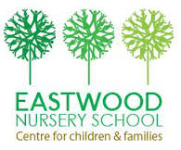 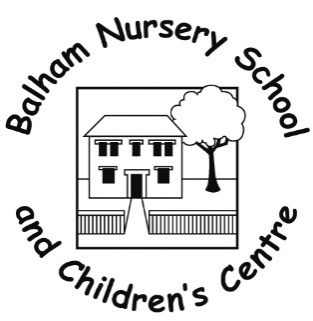 THE WANDSworth Federation of MaintaINED Nursery schools COMPLAINTS POLICY and procedures 2022-2023Signed: ……………………………………………………. (Chair of Governors)Dated: ………………………………………………………Signed: ……………………………………………………  (Executive Headteacher)Dated: ………………………………………………………Review Date:   June 2023The Wandsworth Federation of Maintained Nursery SchoolsWho can make a complaint?This complaints procedure is not limited to parents or carers of children that are registered at the Wandsworth Federation of Maintained Nursery Schools (WFMNS) schools.  Any person, including members of the public, may make a complaint to the WFMNS schools about any provision of facilities or services that we provide.  Unless complaints are dealt with under separate statutory procedures (such as appeals relating to exclusions or admissions), we will use this complaints procedure. The difference between a concern and a complaintA concern may be defined as ‘an expression of worry or doubt over an issue considered to be important for which reassurances are sought’. A complaint may be defined as ‘an expression of dissatisfaction however made, about actions taken or a lack of action’.It is in everyone’s interest that concerns and complaints are resolved at the earliest possible stage. Many issues can be resolved informally, without the need to use the formal stages of the complaints procedure.  The WFMNS takes concerns seriously and will make every effort to resolve the matter as quickly as possible. If you have difficulty discussing a concern with a particular member of staff, we will respect your views. In these cases, the Deputy Headteacher, will refer you to another staff member.  Similarly, if the member of staff directly involved feels unable to deal with a concern, the Deputy Headteacher will refer you to another staff member.  The member of staff may be more senior but does not have to be.  The ability to consider the concern objectively and impartially is more important. We understand however, that there are occasions when people would like to raise their concerns formally. In this case, the WFMNS will attempt to resolve the issue internally, through the stages outlined within this complaints procedure.  How to raise a concern or make a complaintA concern or complaint can be made in person, in writing, by email or by telephone. They may also be made by a third party acting on behalf on a complainant, as long as they have appropriate consent to do so. We would hope that if you have a general concern about your child you would first want to approach your child’s key person.  This is the person best placed to help with your concern and we encourage all our parents to approach the key person initially.Concerns should be raised with either the class teacher, manager, team leader or Deputy Headteacher.  If the issue remains unresolved, the next step is to make a formal complaint.  Complainants should not approach individual governors to raise concerns or complaints.  They have no power to act on an individual basis and it may also prevent them from considering complaints at Stage 2 of the procedure. Complaints against school staff (except the Executive Headteacher) should be made in the first instance, to the Deputy Headteacher via the school office/Reception.  Please mark them as Private and Confidential.Complaints that involve or are about the Executive Headteacher should be addressed to The Chair of Governors, via the school office/Reception.  Please mark them as Private and Confidential.Complaints about the either of the Chair(s) of Governors, any individual governor or the whole governing body should be addressed to the Clerk to the Governing Body via the school office/Reception.  Please mark them as Private and Confidential.For ease of use, a template complaint form is included at the end of this procedure. If you require help in completing the form, please contact the school office/Reception.  You can also ask third party organisations like the Citizens Advice to help you.Contact Details:Balham Nursery School	admin@balham-nursery.wandsworth.sch.uk		020 8673 4055Eastwood Nursery School	admin@eastwood.wandsworth.sch.uk			020 8876 3976Eastwood Day Nursery	admin@edn.wandsworth.sch.uk				020 8876 3976In accordance with equality law, we will consider making reasonable adjustments if required, to enable complainants to access and complete this complaints procedure.  For instance, providing information in alternative formats, assisting complainants in raising a formal complaint or holding meetings in accessible locations.Anonymous complaintsWe will not normally investigate anonymous complaints. However, the Executive Headteacher or Chair of Governors, if appropriate, will determine whether the complaint warrants an investigation.Time scalesYou must raise the complaint within three months of the incident or, where a series of associated incidents have occurred, within three months of the last of these incidents.  We will consider complaints made outside of this time frame if exceptional circumstances apply.Complaints received outside of term timeWe will consider complaints made outside of term time to have been received on the first school day after the holiday period.Scope of this Complaints ProcedureThis procedure covers all complaints about any provision of community facilities or services by the WFMNS, other than complaints that are dealt with under other statutory procedures, including those listed below.If other bodies are investigating aspects of the complaint, for example the police, local authority (LA) safeguarding teams or Tribunals, this may impact on our ability to adhere to the timescales within this procedure or result in the procedure being suspended until those public bodies have completed their investigations. If a complainant commences legal action against a WFMNS school in relation to their complaint, we will consider whether to suspend the complaints procedure in relation to their complaint until those legal proceedings have concluded. Resolving complaintsAt each stage in the procedure, the WFMNS wants to resolve the complaint. If appropriate, we will acknowledge that the complaint is upheld in whole or in part. In addition, we may offer one or more of the following: an explanationan admission that the situation could have been handled differently or better an assurance that we will try to ensure the event complained of will not recuran explanation of the steps that have been or will be taken to help ensure that it will not happen again and an indication of the timescales within which any changes will be madean undertaking to review school policies in light of the complaintan apology.Withdrawal of a ComplaintIf a complainant wants to withdraw their complaint, we will ask them to confirm this in writing.Formal Complaints ProcedureStage 1 – InformalThe school will take informal concerns seriously and make every effort to resolve the matter quickly. It may be the case that the provision or clarification of information will resolve the issue.The complainant should raise the complaint as soon as possible with the relevant member of staff or the Deputy Head teacher as appropriate, either in person or by letter, telephone or email. If the complainant is unclear who to contact or how to contact them, they should contact the school office of the school in which the concern is based.The school will acknowledge informal complaints within 2 school days, and investigate and provide a response within 5 school days.The informal stage will involve a meeting between the complainant and the Executive Head teacher, Deputy Head or teacher, as appropriate.Resolution meetingWhere a complainant agrees to attend a resolution meeting, this will usually be arranged no later than 10 school days after the date of the letter to the complainant, if the complainant is still unhappy with the outcome of the informal investigation.  The purpose of the meeting is to give the opportunity for all parties to meet and agree any restorative actions.  Matters raised in this informal meeting will be confidential to that meeting with the only minutes recorded being the agreed outcomes.  The meeting will be chaired by the appointed governor.  Should the meeting not produce a resolution, then the complainant can still appeal to a panel of the governing body against the outcome of the investigation. This request must be made within 10 school days of the resolution meeting.Stage 2 – Formal - Complaint to Deputy/Executive Headteacher (timescales exclude school holidays)If you are not satisfied with the outcome of any concern raised at the informal stage as described above or feel that the matter is serious enough to warrant a formal complaint, you can make a formal complaint in writing to the Deputy/Executive Headteacher  (unless they are about the Executive Headteacher).  The Federation has a standard complaints form which is attached at the end of this policy. The Deputy/Executive Headteacher may delegate the investigation to another member of the Federation’s Senior Leadership Team but not the decision to be taken.The Deputy/Executive Headteacher will record the date the complaint is received and will acknowledge receipt of the complaint in writing (either by letter or email) within 7 school days. Within this response, the Deputy/Executive Headteacher will seek to clarify the nature of the complaint, ask what remains unresolved and what outcome the complainant would like to see.  The Deputy/Executive Headteacher can consider whether a face to face meeting is the most appropriate way of doing this.  During the investigation, the Deputy/Executive Headteacher (or investigator) will:if necessary, interview those involved in the matter and/or those complained of, allowing them to be accompanied if they wishkeep a written record of any meetings/interviews with those involved, as well as any interactions with you, in relation to their investigation.At the conclusion of their investigation, the Deputy/Executive Headteacher will provide a formal written response within 20 school days of the date of receipt of the complaint. If the Deputy/Executive Headteacher is unable to meet this deadline, they will provide the complainant with an update and revised response date.The response will detail any actions taken to investigate the complaint and provide a full explanation of the decision made and the reason(s) for it.  Where appropriate, it will include details of actions the WFMNS will take to resolve the complaint. If the complainant is dissatisfied with the outcome of the complaint, there is a right of appeal.  The Deputy/Executive Headteacher will advise the complainant of how to escalate their complaint.If the complaint is against a member of staff and is not a disciplinary or safeguarding matter, the Deputy/Executive Headteacher will speak to that employee using the complaints procedure.If the complaint is about the Executive Headteacher, the process for dealing with the complaint will be the same as outlined under Stages 1 and 2 of this complaints procedure.  A suitably skilled governor (not the Deputy/Executive Headteacher) will deal with Stage 1 and, if necessary, a panel of governors will hear any appeal at Stage 2.If the complaint is:jointly about the Chair and Vice Chair orthe entire governing body orthe majority of the governing bodyit should be sent to the Clerk to the Governing Body.  Stage 2 will be considered by an independent investigator appointed by the Governing Body.  At the conclusion of their investigation, the independent investigator will provide a formal written response.Stage 3– Formal Review Panel (note all timescales exclude school holidays)If the complainant is dissatisfied with the outcome at Stage 1 and wishes to take the matter further, they can escalate the complaint to Stage 2 – a meeting with members of the governing body’s complaints committee, which will be formed of the first three, impartial, governors available.  This is the final stage of the complaints procedure.A request to escalate to Stage 3 must be made to the Clerk to the Governing Body, via the school office/Reception, within 10 school days of receipt of the Stage 2 response. The Clerk will record the date the complaint is received and acknowledge receipt of the complaint in writing (either by letter or email) within 5 school days.Requests received outside of this time frame will only be considered if exceptional circumstances apply.The Clerk will write to the complainant to inform them of the date of the meeting. They will aim to convene a meeting within 20 school days of receipt of the Stage 3 request.  If this is not possible, the Clerk will provide an anticipated date and keep the complainant informed. If the complainant rejects the offer of three proposed dates, without good reason, the Clerk will decide when to hold the meeting.  It will then proceed in the complainant’s absence on the basis of written submissions from both parties.The complaints committee will consist of at least three governors with no prior involvement or knowledge of the complaint.  Prior to the meeting, they will decide amongst themselves who will act as the Chair of the Complaints Committee.  If there are fewer than three governors from the WFMNS, available, the Clerk will source any additional, independent governors through another local school or through their LA’s Governor Services team, in order to make up the committee. Alternatively, an entirely independent committee may be convened to hear the complaint at Stage 3.The committee will decide whether to deal with the complaint by inviting parties to a meeting or through written representations, but in making their decision they will be sensitive to the complainant’s needs. If the complainant is invited to attend the meeting, they may bring someone along to provide support.  This can be a relative or friend.  Generally, we do not encourage either party to bring legal representatives to the committee meeting.  However, there may be occasions when legal representation is appropriate. For instance, if a school employee is called as a witness in a complaint meeting, they may wish to be supported by union and/or legal representation. Note: Complaints about staff conduct will not generally be handled under this complaints procedure. Complainants will be advised that any staff conduct complaints will be considered under staff disciplinary procedures, if appropriate, but outcomes will not be shared with them. Representatives from the media are not permitted to attend.At least 10 school days before the meeting, the Clerk will:confirm and notify the complainant of the date, time and venue of the meeting, ensuring that, if the complainant is invited, the dates are convenient to all parties and that the venue and proceedings are accessiblerequest copies of any further written material to be submitted to the committee at least 5 school days before the meeting.Any written material will be circulated to all parties at least 5 school days before the date of the meeting. The committee will not normally accept, as evidence, recordings of conversations that were obtained covertly and without the informed consent of all parties being recorded. The committee will also not review any new complaints at this stage or consider evidence unrelated to the initial complaint to be included.  New complaints must be dealt with from Stage 1 of the procedure.The meeting will be held in private. Electronic recordings of meetings or conversations are not normally permitted unless a complainant’s own disability or special needs require it.  Prior knowledge and consent of all parties attending must be sought before meetings or conversations take place. Consent will be recorded in any minutes taken.The committee will consider the complaint and all the evidence presented. The committee can:uphold the complaint in whole or in partdismiss the complaint in whole or in part.If the complaint is upheld in whole or in part, the committee will:decide on the appropriate action to be taken to resolve the complaintwhere appropriate, recommend changes to the school’s systems or procedures to prevent similar issues in the future.The Chair of the Committee will provide the complainant and the school with a full explanation of their decision and the reason(s) for it, in writing, within 5 school days. The letter to the complainant will include details of how to contact the Department for Education if they are dissatisfied with the way their complaint has been handled by the setting. If the complaint is:jointly about the Chair and Vice Chair orthe entire governing body orthe majority of the governing bodyStage 3 will be heard by a committee of independent governors.The response will detail any actions taken to investigate the complaint and provide a full explanation of the decision made and the reason(s) for it. Where appropriate, it will include details of actions the school will take to resolve the complaint.  The response will also advise the complainant of how to escalate their complaint should they remain dissatisfied.Local Authority Mediation Role                                                                                                 Local Authorities are not part of the formal statutory process for school complaints, however Balham, Eastwood and Somerset Nursery Schools works closely with Wandsworth Local Education Authority and governors believe there can be value in using a mediation process for some complaints. Therefore, if both parties are in agreement, the Governing Board of the WFMNS has agreed to offer Local Authority mediation at a stage before a complaint is escalated to the Secretary of State for Education. Mediation is an effort to bring the two parties together; it does not formally reinvestigate or propose remedies; and Wandsworth LA mediation service cannot impose a resolution to a complaint. Wandsworth’s involvement in mediation shall be time limited to no more than six weeks and school term times will need to be taken into consideration. Should a resolution fail to be reached within this time period, you will be advised of your right to escalate your complaint to the Secretary of State for Education.Appeals procedureThe procedure for an appeal is as follows:The complainant and Deputy/Executive Headteacher/respondent will enter the hearing together, where both parties are invited to attend a meeting.The Chair of the Appeal Panel will introduce the panel members and outline the process.The complainant will explain the complaint.The Deputy/Executive Headteacher/respondent and panel may in turn question the complainant.The Deputy/Executive Headteacher or respondent will explain the school’s actions.The complainant and panel will question the Deputy/Executive Headteacher or respondent.The complainant will sum up their complaint.The Deputy/Executive Headteacher or respondent will sum up the school’s actions.The Chair of the Appeal Panel will draw this part of the hearing to a close and advise both parties on next steps.Both parties will leave the meeting together while the Appeal Panel comes to a decisionThe Clerk will remain with the Appeal Panel until a decision is reached.  The Clerk will provide full minutes of the meeting.The Appeal – Possible OutcomesThe committee will consider the complaint and all the evidence presented.  The committee can:uphold the complaint in whole or in partdismiss the complaint in whole or in part.If the complaint is upheld in whole or in part, the committee will:decide on the appropriate action to be taken to resolve the complaintwhere appropriate, recommend changes to the school’s systems or procedures to prevent similar issues in the future.The complainant will be notified of the decision by the Chair of the Appeal Panel within 10 school days of the appeal hearing. The letter to the complainant will include details of how to contact the Department for Education, (for a school related matter), if they are dissatisfied with the way their complaint has been handled by the WFMNS and it seems appropriate to do so The Governing Body of the WFMNS will also be provided with a copy of the outcome letter.If the complaint is:jointly about the Chair and Vice Chair orthe entire governing body orthe majority of the governing bodyStage 2 will be heard by a committee of independent governors.The response will detail any actions taken to investigate the complaint and provide a full explanation of the decision made and the reason(s) for it. Where appropriate, it will include details of actions the WFMNS Conclusion and Next StepsThe Stage 3 Appeal Panel’s decision is final.  If the complainant believes the school did not handle their complaint in accordance with the published complaints procedure or they acted unlawfully or unreasonably in the exercise of their duties under education law, they can contact the Department for Education after they have completed Stage 3.  The Department for Education will not normally reinvestigate the substance of complaints or overturn any decisions made by the WFMNS. They will consider whether the WFMNS has adhered to education legislation and any statutory policies connected with the complaint. The complainant can refer their complaint to the Department for Education online at: https://www.gov.uk/complain-about-school/state-schools, by telephone on: 0370 000 2288 or by writing to:Department for Education
Piccadilly Gate
Store Street
Manchester M1 2WD.APPENDIX 1Complaint FormPlease complete and return to school office/Reception of the relevant Nursery School in a sealed envelope marked for the attention of the Deputy Headteacher OR If the complaint concerns the Deputy Headteacher to the Executive Headteacher OR if the complaint concerns the Executive Headteacher to the Chair of Governors OR if the complaint concerns Governors to the Clerk to the Wandsworth Federation of Maintained Nursery Schools.  You will receive an acknowledgement of receipt and advice on next steps in accordance with the complaints procedure.APPENDIX 2Policy for managing serial and unreasonable complaints and/or unreasonable or persistent contact with the Wandsworth Federation of Maintained Nursery Schools (‘the Federation’)The Federation is committed to dealing with all complaints fairly and impartially and to providing a high quality service to those who complain.  We will not normally limit the contact complainants have with us at either of our schools or day nursery.  However, we do not expect our staff to tolerate unacceptable behaviour and will take action to protect staff from that behaviour, including that which is abusive, offensive or threatening.The Federation defines unreasonable behaviour as that which hinders our consideration of complaints because of the frequency or nature of the complainant’s contact with us, such as, if the complainant: refuses to articulate their complaint or specify the grounds of a complaint or the outcomes sought by raising the complaint, despite offers of assistancerefuses to co-operate with the complaints investigation process refuses to accept that certain issues are not within the scope of the complaints procedureinsists on the complaint being dealt with in ways which are incompatible with the complaints procedure or with good practiceintroduces trivial or irrelevant information which they expect to be taken into account and commented onraises large numbers of detailed but unimportant questions and insists they are fully answered, often immediately and to their own timescalesmakes unjustified complaints about staff who are trying to deal with the issues and seeks to have them replacedchanges the basis of the complaint as the investigation proceeds repeatedly makes the same complaint (despite previous investigations or responses concluding that the complaint is groundless or has been addressed)refuses to accept the findings of the investigation into that complaint where the Federation’s complaints procedure has been fully and properly implemented and completed including referral to the Department for Educationseeks an unrealistic outcome makes excessive demands on the schools’ or day nursery time by frequent, lengthy and complicated contact with staff regarding the complaint in person, in writing, by email and by telephone while the complaint is being dealt withuses threats to intimidateuses abusive, offensive or discriminatory language or violenceknowingly provides falsified informationpublishes unacceptable information on social media or other public forums.Complainants should try to limit their communication with the Federation that relates to their complaint, while the complaint is being progressed.  It is not helpful if repeated correspondence is sent (either by letter, phone, email or text), as it could delay the outcome being reached. Whenever possible, the Deputy/Executive Headteacher or Chair of Governors will discuss any concerns with the complainant informally before applying an ‘unreasonable’ marking. If the behaviour continues, the Deputy/Executive Headteacher will write to the complainant explaining that their behaviour is unreasonable and ask them to change it.  For complainants who excessively contact the Federation causing a significant level of disruption, we may specify methods of communication and limit the number of contacts in a communication plan.  This will be reviewed after six months.In response to any serious incident of aggression or violence, we will immediately inform the police and communicate our actions in writing. This may include barring an individual from any Federation premises/sites. APPENDIX 3Roles and ResponsibilitiesComplainantThe complainant will receive a more effective response to the complaint if they:explain the complaint in full as early as possibleco-operate with the school in seeking a solution to the complaintrespond promptly to requests for information or meetings or in agreeing the details of the complaintask for assistance as neededtreat all those involved in the complaint with respectrefrain from publicising the details of their complaint on social media and respect confidentiality.Investigator The investigator’s role is to establish the facts relevant to the complaint by:providing a comprehensive, open, transparent and fair consideration of the complaint through:sensitive and thorough interviewing of the complainant to establish what has happened and who has been involvedinterviewing staff and children/young people and other people relevant to the complaintconsideration of records and other relevant informationanalysing informationliaising with the complainant and the complaints co-ordinator as appropriate to clarify what the complainant feels would put things right.The investigator should:conduct interviews with an open mind and be prepared to persist in the questioningkeep notes of interviews or arrange for an independent note taker to record minutes of the meetingensure that any papers produced during the investigation are kept securely pending any appealbe mindful of the timescales to respondprepare a comprehensive report for the Deputy/Executive Headteacher or complaints committee that sets out the facts, identifies solutions and recommends courses of action to resolve problems.

The Deputy/Executive Headteacher or complaints committee will then determine whether to uphold or dismiss the complaint and communicate that decision to the complainant, providing the appropriate escalation details.Clerk to the Governing BodyThe Clerk is the contact point for the complainant and the committee and should:ensure that all people involved in the complaint procedure are aware of their legal rights and duties, including any under legislation relating to school complaints, education law, the Equality Act 2010, the Freedom of Information Act 2000, the Data Protection Act (DPA) 2018 and the General Data Protection Regulations (GDPR)set the date, time and venue of the meeting, ensuring that the dates are convenient to all parties (if they are invited to attend) and that the venue and proceedings are accessiblecollate any written material relevant to the complaint (for example; stage 1 paperwork, school and complainant submissions) and send it to the parties in advance of the meeting within an agreed timescalerecord the proceedingscirculate the minutes of the meetingnotify all parties of the committee’s decision.Committee ChairThe committee’s chair, who is nominated in advance of the complaint meeting, should ensure that:
both parties are asked (via the Clerk) to provide any additional information relating to the complaint by a specified date in advance of the meetingthe meeting is conducted in an informal manner, is not adversarial, and that, if all parties are invited to attend, everyone is treated with respect and courtesycomplainants who may not be used to speaking at such a meeting are put at ease. This is particularly important if the complainant is a child/young personthe remit of the committee is explained to the complainant written material is seen by everyone in attendance, provided it does not breach confidentiality or any individual’s rights to privacy under the DPA 2018 or GDPR. If a new issue arises it would be useful to give everyone the opportunity to consider and comment upon it; this may require a short adjournment of the meeting both the complainant and the school are given the opportunity to make their case and seek clarity, either through written submissions ahead of the meeting or verbally in the meeting itselfthe issues are addressedkey findings of fact are madethe committee is open-minded and acts independentlyno member of the committee has an external interest in the outcome of the proceedings or any involvement in an earlier stage of the procedurethe meeting is minutedthey liaise with the Clerk.Committee MemberCommittee members should be aware that:the meeting must be independent and impartial, and should be seen to be soNo governor may sit on the committee if they have had a prior involvement in the complaint or in the circumstances surrounding it. the aim of the meeting should be to resolve the complaint and achieve reconciliation between the school and the complainant We recognise that the complainant might not be satisfied with the outcome if the meeting does not find in their favour. It may only be possible to establish the facts and make recommendations.many complainants will feel nervous and inhibited in a formal settingParents/carers often feel emotional when discussing an issue that affects their child. the welfare of the child/young person is paramount.ExceptionsWho to contactAdmissions to schoolsStatutory assessments of Special Educational Needs School re-organisation proposalsConcerns about admissions, statutory assessments of Special Educational Needs, or school re-organisation proposals should be raised with the local authority – Wandsworth Borough Council – 020 8871 6000 Matters likely to require a Child Protection InvestigationComplaints about child protection matters are handled under our child protection and safeguarding policy and in accordance with relevant statutory guidance.If you have serious concerns, you may wish to contact the local authority designated officer (LADO) who has local responsibility for safeguarding or the Multi-Agency Safeguarding Hub (MASH). LADO – 07974 586461MASH – 020 8871 6622Exclusion of children from school*Further information about raising concerns about exclusion can be found at: www.gov.uk/school-discipline-exclusions/exclusions. *complaints about the application of the positive behaviour policy can be made through the school’s complaints procedure. Out Positive Behaviour Policy can be found on our websites.WhistleblowingWe have an internal whistleblowing procedure for all our employees, including temporary staff and contractors.The Secretary of State for Education is the prescribed person for matters relating to education for whistleblowers in education who do not want to raise matters direct with their employer. Referrals can be made at: www.education.gov.uk/contactus.Volunteer staff who have concerns about our school should complain through the school’s complaints procedure. You may also be able to complain direct to the LA or the Department for Education (see link above), depending on the substance of your complaint.Staff grievancesComplaints from staff will be dealt with under the school’s internal grievance procedures. Staff conductComplaints about staff will be dealt with under the school’s internal disciplinary procedures, if appropriate.Complainants will not be informed of any disciplinary action taken against a staff member as a result of a complaint. However, the complainant will be notified that the matter is being addressed.Complaints about services provided by other providers who may use school premises or facilities Providers should have their own complaints procedure to deal with complaints about service. Please contact them direct.National Curriculum - contentPlease contact the Department for Education at: 
www.education.gov.uk/contactus Your name:Pupil’s name (if relevant):Your relationship to the pupil (if relevant):Address: Postcode:Day time telephone number:Evening telephone number:Please give details of your complaint, including whether you have spoken to anybody at the school about it.What actions do you feel might resolve the problem at this stage?Are you attaching any paperwork? If so, please give details.Signature:Date:Official useDate acknowledgement sent:By who: Complaint referred to:Date: 